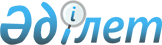 О бюджете сельских округов района Самар на 2024-2026 годыРешение маслихата района Самар Восточно-Казахстанской области от 28 декабря 2023 года № 9-4/VIII
      Примечание ИЗПИ!
      Настоящее решение вводится в действие с 01.01.2024.
      В соответствии с пунктом 2 статьи 9-1, пунктом 2 статьи 75 Бюджетного кодекса Республики Казахстан, подпунктом 1) пункта 1 статьи 6 Закона Республики Казахстан "О местном государственном управлении и самоуправлении в Республике Казахстан" маслихат района Самар РЕШИЛ:
      1. Утвердить бюджет сельского округа Аккала на 2024-2026 годы согласно приложениям 1, 2 и 3 соответственно, в том числе на 2024 год в следующих объемах:
      1) доходы – 100 616,0 тысяч тенге:
      налоговые поступления – 5 350,0 тысяч тенге;
      неналоговые поступления – 0,0 тысяч тенге;
      поступления от продажи основного капитала – 1 650,0 тысяч тенге;
      поступления трансфертов – 93 616,0 тысяч тенге;
      2) затраты – 100 616,0 тысяч тенге;
      3) чистое бюджетное кредитование – 0,0 тысяч тенге:
      бюджетные кредиты – 0,0 тысяч тенге;
      погашение бюджетных кредитов – 0,0 тысяч тенге;
      4) сальдо по операциям с финансовыми активами – 0,0 тысяч тенге:
      приобретение финансовых активов – 0,0 тысяч тенге;
      поступления от продажи финансовых активов государства – 0,0 тысяч тенге;
      5) дефицит (профицит) бюджета – 0,0 тысяч тенге;
      6) финансирование дефицита (использование профицита) бюджета – 0,0 тысяч тенге:
      поступление займов – 0,0 тысяч тенге;
      погашение займов – 0,0 тысяч тенге;
      используемые остатки бюджетных средств –0,0 тысяч тенге.
      2. Учесть в бюджете сельского округа Аккала на 2024 год целевые текущие трансферты из районного бюджета в размере 48 944,0 тысяч тенге.
      3. Учесть в бюджете сельского округа Аккала на 2024 год субвенции из районного бюджета в размере 44 672,0 тысяч тенге.
      4. Утвердить бюджет Бастаушинского сельского округа на 2024-2026 годы согласно приложениям 4, 5 и 6 соответственно, в том числе на 2024 год в следующих объемах:
      1) доходы – 99 615,0 тысяч тенге:
      налоговые поступления – 3 000,0 тысяч тенге;
      неналоговые поступления – 0,0 тысяч тенге;
      поступления от продажи основного капитала – 0,0 тысяч тенге;
      поступления трансфертов – 96 615,0 тысяч тенге;
      2) затраты – 99 615,0 тысяч тенге;
      3) чистое бюджетное кредитование – 0,0 тысяч тенге:
      бюджетные кредиты – 0,0 тысяч тенге;
      погашение бюджетных кредитов – 0,0 тысяч тенге;
      4) сальдо по операциям с финансовыми активами – 0,0 тысяч тенге:
      приобретение финансовых активов – 0,0 тысяч тенге;
      поступления от продажи финансовых активов государства – 0,0 тысяч тенге;
      5) дефицит (профицит) бюджета – 0,0 тысяч тенге;
      6) финансирование дефицита (использование профицита) бюджета – 0,0 тысяч тенге:
      поступление займов – 0,0 тысяч тенге;
      погашение займов – 0,0 тысяч тенге;
      используемые остатки бюджетных средств – 0,0 тысяч тенге.
      5. Учесть в бюджете Бастаушинского сельского округа на 2024 год целевые текущие трансферты из районного бюджета в размере 66 297,0 тысяч тенге.
      6. Учесть в бюджете Бастаушинского сельского округа на 2024 год субвенции из районного бюджета в размере 30 318,0 тысяч тенге.
      7. Утвердить бюджет Кулынжонского сельского округа на 2024-2026 годы согласно приложениям 7, 8 и 9 соответственно, в том числе на 2024 год в следующих объемах:
      1) доходы – 78 764,0 тысяч тенге:
      налоговые поступления – 3 938,0 тысяч тенге;
      неналоговые поступления – 0,0 тысяч тенге;
      поступления от продажи основного капитала – 0,0 тысяч тенге;
      поступления трансфертов – 74 827,0 тысяч тенге;
      2) затраты – 78 764,0 тысяч тенге;
      3) чистое бюджетное кредитование – 0,0 тысяч тенге:
      бюджетные кредиты – 0,0 тысяч тенге;
      погашение бюджетных кредитов – 0,0 тысяч тенге;
      4) сальдо по операциям с финансовыми активами – 0,0 тысяч тенге:
      приобретение финансовых активов – 0,0 тысяч тенге;
      поступления от продажи финансовых активов государства – 0,0 тысяч тенге;
      5) дефицит (профицит) бюджета – 0,0 тысяч тенге;
      6) финансирование дефицита (использование профицита) бюджета – 0,0 тысяч тенге:
      поступление займов – 0,0 тысяч тенге;
      погашение займов – 0,0 тысяч тенге;
      используемые остатки бюджетных средств – 0,0 тысяч тенге.
      8. Учесть в бюджете Кулынжонского сельского округа на 2024 год целевые текущие трансферты из районного бюджета в размере 33 062,0 тысяч тенге.
      9. Учесть в бюджете Кулынжонского сельского округа на 2024 год субвенции из районного бюджета в размере 41 764,0 тысяч тенге.
      10. Утвердить бюджет Мариногорского сельского округа на 2024-2026 годы согласно приложениям 10, 11 и 12 соответственно, в том числе на 2024 год в следующих объемах:
      1) доходы – 49 648,0 тысяч тенге:
      налоговые поступления – 2 923,0 тысяч тенге;
      неналоговые поступления – 0,0 тысяч тенге;
      поступления от продажи основного капитала – 0,0 тысяч тенге;
      поступления трансфертов – 46 725,0 тысяч тенге;
      2) затраты – 49 648,0 тысяч тенге;
      3) чистое бюджетное кредитование – 0,0 тысяч тенге:
      бюджетные кредиты – 0,0 тысяч тенге;
      погашение бюджетных кредитов – 0,0 тысяч тенге;
      4) сальдо по операциям с финансовыми активами – 0,0 тысяч тенге:
      приобретение финансовых активов – 0,0 тысяч тенге;
      поступления от продажи финансовых активов государства – 0,0 тысяч тенге;
      5) дефицит (профицит) бюджета – 0,0 тысяч тенге;
      6) финансирование дефицита (использование профицита) бюджета – 0,0 тысяч тенге:
      поступление займов – 0,0 тысяч тенге;
      погашение займов – 0,0 тысяч тенге;
      используемые остатки бюджетных средств – 0,0 тысяч тенге.
      11. Учесть в бюджете Мариногорского сельского округа на 2024 год целевые текущие трансферты из районного бюджета в размере 9 497,0 тысяч тенге.
      12. Учесть в бюджете Мариногорского сельского округа на 2024 год субвенции из районного бюджета в размере 37 228,0 тысяч тенге.
      13. Утвердить бюджет Миролюбовского сельского округа на 2024-2026 годы согласно приложениям 13, 14 и 15 соответственно, в том числе на 2024 год в следующих объемах:
      1) доходы – 49 660,0 тысяч тенге:
      налоговые поступления – 3 090,0 тысяч тенге;
      неналоговые поступления – 0,0 тысяч тенге;
      поступления от продажи основного капитала – 0,0 тысяч тенге;
      поступления трансфертов – 46 570,0 тысяч тенге;
      2) затраты – 49 660,0 тысяч тенге;
      3) чистое бюджетное кредитование – 0,0 тысяч тенге:
      бюджетные кредиты – 0,0 тысяч тенге;
      погашение бюджетных кредитов – 0,0 тысяч тенге;
      4) сальдо по операциям с финансовыми активами – 0,0 тысяч тенге:
      приобретение финансовых активов – 0,0 тысяч тенге;
      поступления от продажи финансовых активов государства – 0,0 тысяч тенге;
      5) дефицит (профицит) бюджета – 0,0 тысяч тенге;
      6) финансирование дефицита (использование профицита) бюджета – 0,0 тысяч тенге:
      поступление займов – 0,0 тысяч тенге;
      погашение займов – 0,0 тысяч тенге;
      используемые остатки бюджетных средств – 0,0 тысяч тенге.
      14. Учесть в бюджете Миролюбовского сельского округа на 2024 год целевые текущие трансферты из районного бюджета в размере 9 200,0 тысяч тенге.
      15. Учесть в бюджете Миролюбовского сельского округа на 2024 год субвенции из районного бюджета в размере 37 370,0 тысяч тенге.
      16. Утвердить бюджет Палатцынского сельского округа на 2024-2026 годы согласно приложениям 16, 17 и 18 соответственно, в том числе на 2024 год в следующих объемах:
      1) доходы – 63 139,0 тысяч тенге:
      налоговые поступления – 2 000,0 тысяч тенге;
      неналоговые поступления – 0,0 тысяч тенге;
      поступления от продажи основного капитала – 0,0 тысяч тенге;
      поступления трансфертов – 61 140,0 тысяч тенге;
      2) затраты – 63 139,0 тысяч тенге;
      3) чистое бюджетное кредитование – 0,0 тысяч тенге:
      бюджетные кредиты – 0,0 тысяч тенге;
      погашение бюджетных кредитов – 0,0 тысяч тенге;
      4) сальдо по операциям с финансовыми активами – 0,0 тысяч тенге:
      приобретение финансовых активов – 0,0 тысяч тенге;
      поступления от продажи финансовых активов государства – 0,0 тысяч тенге;
      5) дефицит (профицит) бюджета – 0,0 тысяч тенге;
      6) финансирование дефицита (использование профицита) бюджета – 0,0 тысяч тенге:
      поступление займов – 0,0 тысяч тенге;
      погашение займов – 0,0 тысяч тенге;
      используемые остатки бюджетных средств – 0,0 тысяч тенге.
      17. Учесть в бюджете Палатцынского сельского округа на 2024 год целевые текущие трансферты из районного бюджета в размере 17 018,0 тысяч тенге.
      18. Учесть в бюджете Палатцынского сельского округа на 2024 год субвенции из районного бюджета в размере 44 121,0 тысяч тенге.
      19. Утвердить бюджет Самарского сельского округа на 2024-2026 годы согласно приложениям 19, 20 и 21 соответственно, в том числе на 2024 год в следующих объемах:
      1) доходы – 119 650,0 тысяч тенге:
      налоговые поступления – 34 021,0 тысяч тенге;
      неналоговые поступления – 0,0 тысяч тенге;
      поступления от продажи основного капитала – 0,0 тысяч тенге;
      поступления трансфертов – 85 629,0 тысяч тенге;
      2) затраты – 109 650,0 тысяч тенге;
      3) чистое бюджетное кредитование – 0,0 тысяч тенге:
      бюджетные кредиты – 0,0 тысяч тенге;
      погашение бюджетных кредитов – 0,0 тысяч тенге;
      4) сальдо по операциям с финансовыми активами – 0,0 тысяч тенге:
      приобретение финансовых активов – 0,0 тысяч тенге;
      поступления от продажи финансовых активов государства – 0,0 тысяч тенге;
      5) дефицит (профицит) бюджета – 0,0 тысяч тенге;
      6) финансирование дефицита (использование профицита) бюджета – 0,0 тысяч тенге:
      поступление займов – 0,0 тысяч тенге;
      погашение займов – 0,0 тысяч тенге;
      используемые остатки бюджетных средств – 0,0 тысяч тенге.
      20. Учесть в бюджете Самарского сельского округа на 2024 год целевые текущие трансферты из районного бюджета в размере 13 579,0 тысяч тенге.
      21. Учесть в бюджете Самарского сельского округа на 2024 год субвенции из районного бюджета в размере 72 050,0 тысяч тенге.
      22. Утвердить бюджет Сарыбельского сельского округа на 2024-2026 годы согласно приложениям 22, 23 и 24 соответственно, в том числе на 2024 год в следующих объемах:
      1) доходы – 46 018,0 тысяч тенге:
      налоговые поступления – 3 300,0 тысяч тенге;
      неналоговые поступления – 0,0 тысяч тенге;
      поступления от продажи основного капитала – 400,0 тысяч тенге;
      поступления трансфертов – 42 718,0 тысяч тенге;
      2) затраты – 46 018,0 тысяч тенге;
      3) чистое бюджетное кредитование – 0,0 тысяч тенге:
      бюджетные кредиты – 0,0 тысяч тенге;
      погашение бюджетных кредитов – 0,0 тысяч тенге;
      4) сальдо по операциям с финансовыми активами – 0,0 тысяч тенге:
      приобретение финансовых активов – 0,0 тысяч тенге;
      поступления от продажи финансовых активов государства – 0,0 тысяч тенге;
      5) дефицит (профицит) бюджета – 0,0 тысяч тенге;
      6) финансирование дефицита (использование профицита) бюджета – 0,0 тысяч тенге:
      поступление займов – 0,0 тысяч тенге;
      погашение займов – 0,0 тысяч тенге;
      используемые остатки бюджетных средств – 0,0 тысяч тенге.
      23. Учесть в бюджете Сарыбельского сельского округа на 2024 год целевые текущие трансферты из районного бюджета в размере 0,0 тысяч тенге.
      24. Учесть в бюджете Сарыбельского сельского округа на 2024 год субвенции из районного бюджета в размере 42 718,0 тысяч тенге.
      25. Настоящее решение вводится в действие с 1 января 2024 года. Бюджет сельского округа Аккала на 2024 год Бюджет сельского округа Аккала на 2025 год Бюджет сельского округа Аккала на 2026 год Бюджет Бастаушинского сельского округа на 2024 год Бюджет Бастаушинского сельского округа на 2025 год Бюджет Бастаушинского сельского округа на 2026 год Бюджет Кулынжонского сельского округа на 2024 год Бюджет Кулынжонского сельского округа на 2025 год Бюджет Кулынжонского сельского округа на 2026 год Бюджет Мариногорского сельского округа на 2024 год Бюджет Мариногорского сельского округа на 2025 год Бюджет Мариногорского сельского округа на 2026 год Бюджет Миролюбовского сельского округа на 2024 год Бюджет Миролюбовского сельского округа на 2025 год Бюджет Миролюбовского сельского округа на 2026 год Бюджет Палатцынского сельского округа на 2024 год Бюджет Палатцынского сельского округа на 2025 год Бюджет Палатцынского сельского округа на 2026 год Бюджет Самарского сельского округа на 2024 год Бюджет Самарского сельского округа на 2025 год Бюджет Самарского сельского округа на 2026 год Бюджет Сарыбелского сельского округа на 2024 год Бюджет Сарыбелского сельского округа на 2025 год Бюджет Сарыбелского сельского округа на 2026 год
					© 2012. РГП на ПХВ «Институт законодательства и правовой информации Республики Казахстан» Министерства юстиции Республики Казахстан
				
      Председатель маслихата района Самар 

Г. Шаймарданова
Приложение 1 к решению 
маслихата района Самар 
от "28" декабря 2023 года 
№ 9-4/VIII
Категория
Категория
Категория
Категория
Сумма (тысяч тенге)
Класс
Класс
Класс
Сумма (тысяч тенге)
Подкласс
Подкласс
Сумма (тысяч тенге)
Наименование
Сумма (тысяч тенге)
І. ДОХОДЫ
100 616,0
1
Налоговые поступления
5 350,0
1
Подоходный налог
0,0
2
Индивидуальный подоходный налог
0,0
4
Налог на собственность
3 745,0
1
Налог на имущество
150,0
3
Земельный налог
0,0
4
Налог на транспортные средства
3 595,0
5
Внутренние налоги на товары, работы и услуги
1 605,0
3
Поступления за использование природных и других ресурсов
1 605,0
2
Неналоговые поступления
0,0
1
Доходы от государственной собственности
0,0
5
Доходы от аренды имущества, находящегося в государственной собственности
0,0
3
Поступления от продажи основного капитала
1 650,0
3
Продажа земли и нематериальных активов
1 650,0
1
Продажа земли
1 650,0
2
Продажа нематериальных активов
0,0
4
Поступления трансфертов
93 615,0
2
Трансферты из вышестоящих органов государственного управления
93 615,0
3
Трансферты из районного бюджета
93 615,0
Функциональная группа
Функциональная группа
Функциональная группа
Функциональная группа
Функциональная группа
Сумма (тысяч тенге)
Функциональная подгруппа
Функциональная подгруппа
Функциональная подгруппа
Функциональная подгруппа
Сумма (тысяч тенге)
Администратор бюджетных программ
Администратор бюджетных программ
Администратор бюджетных программ
Сумма (тысяч тенге)
Программа
Программа
Сумма (тысяч тенге)
Наименование
Сумма (тысяч тенге)
II. ЗАТРАТЫ
100 616,0
1
Государственные услуги общего характера
44 672,0
1
Представительные, исполнительные и другие органы, выполняющие общие функции государственного управления
44 672,0
124
Аппарат акима города районного значения, села, поселка, сельского округа
44 672,0
1
Услуги по обеспечению деятельности акима города районного значения, села, поселка, сельского округа
44 672,0
7
Жилищно-коммунальное хозяйство
7 730,0
3
Благоустройство населенных пунктов
7 730,0
124
Аппарат акима города районного значения, села, поселка, сельского округа
7 730,0
8
Освещение улиц населенных пунктов
9 470,0
9
Обеспечение санитарии населенных пунктов
610,0
11
Благоустройство и озеленение населенных пунктов
5 650,0
12
Транспорт и коммуникации
1 605,0
1
Автомобильный транспорт
1 605,0
124
Аппарат акима города районного значения, села, поселка, сельского округа
1 605,0
13
Обеспечение функционирования автомобильных дорог в городах районного значения, селах, поселках, сельских округах
1 605,0
13
Прочие
30 109,0
9
Прочие
30 109,0
124
Аппарат акима города районного значения, села, поселка, сельского округа
30 109,0
57
Реализация мероприятий по социальной и инженерной инфраструктуре в сельских населенных пунктах в рамках проекта "Ауыл-Ел бесігі"
30 109,0Приложение 2 к решению 
маслихата района Самар 
от "28" декабря 2023 года 
№ 9-4/VIII
Категория
Категория
Категория
Категория
Сумма (тысяч тенге)
Класс
Класс
Класс
Сумма (тысяч тенге)
Подкласс
Подкласс
Сумма (тысяч тенге)
Наименование
Сумма (тысяч тенге)
І. ДОХОДЫ
76 575,0
1
Налоговые поступления
3 214,0
1
Подоходный налог
0,0
2
Индивидуальный подоходный налог
0,0
4
Hалог на собственность
3 214,0
1
Hалог на имущество
164,0
3
Земельный налог
0,0
4
Hалог на транспортные средства
3 050,0
5
Единый земельный налог
0,0
5
Внутренние налоги на товары, работы и услуги
0,0
3
Поступления за использование природных и других ресурсов
0,0
2
Неналоговые поступления
0,0
1
Доходы от государственной собственности
0,0
5
Доходы от аренды имущества, находящегося в государственной собственности
0,0
3
Поступления от продажи основного капитала
214,0
3
Продажа земли и нематериальных активов
214,0
1
Продажа земли
214,0
2
Продажа нематериальных активов
214,0
4
Поступления трансфертов
73 361,0
2
Трансферты из вышестоящих органов государственного управления
73 361,0
3
Трансферты из районного бюджета
73 361,0
Функциональная группа
Функциональная группа
Функциональная группа
Функциональная группа
Функциональная группа
Сумма (тысяч тенге)
Функциональная подгруппа
Функциональная подгруппа
Функциональная подгруппа
Функциональная подгруппа
Сумма (тысяч тенге)
Администратор бюджетных программ
Администратор бюджетных программ
Администратор бюджетных программ
Сумма (тысяч тенге)
Программа
Программа
Сумма (тысяч тенге)
Наименование
Сумма (тысяч тенге)
II. ЗАТРАТЫ
88 500,0
1
Государственные услуги общего характера
73 308,0
1
Представительные, исполнительные и другие органы, выполняющие общие функции государственного управления
73 308,0
124
Аппарат акима города районного значения, села, поселка, сельского округа
73 308,0
1
Услуги по обеспечению деятельности акима города районного значения, села, поселка, сельского округа
73 308,0
29
За счет трансфертов из районного бюджета (города областного значения)
73 308,0
7
Жилищно-коммунальное хозяйство
5 638,9
3
Благоустройство населенных пунктов
5 638,9
124
Аппарат акима города районного значения, села, поселка, сельского округа
5 638,9
8
Освещение улиц населенных пунктов
624,8
9
Обеспечение санитарии населенных пунктов
609,9
10
Содержание мест захоронений и погребение безродных
0,0
11
Благоустройство и озеленение населенных пунктов
4 404,1
12
Транспорт и коммуникации
9 552,0
1
Автомобильный транспорт
9 552,0
124
Аппарат акима города районного значения, села, поселка, сельского округа
9 552,0
13
Обеспечение функционирования автомобильных дорог в городах районного значения, селах, поселках, сельских округах
9 552,0
13
Прочие
0,0
9
Прочие
0,0
124
Аппарат акима города районного значения, села, поселка, сельского округа
0,0
40
Реализация мероприятий для решения вопросов обустройства населенных пунктов в реализацию мер по содействию экономическому развитию регионов в рамках Государственной программы развития регионов до 2025 года
0,0Приложение 3 к решению 
маслихата района Самар 
от "28" декабря 2023 года 
№ 9-4/VIII
Категория
Категория
Категория
Категория
Сумма (тысяч тенге)
Класс
Класс
Класс
Сумма (тысяч тенге)
Подкласс
Подкласс
Сумма (тысяч тенге)
Наименование
Сумма (тысяч тенге)
І. ДОХОДЫ
81 935,0
1
Налоговые поступления
3 214,0
1
Подоходный налог
0,0
2
Индивидуальный подоходный налог
0,0
4
Hалоги на собственность
3 214,0
1
Hалоги на имущество
164,0
3
Земельный налог
0,0
4
Hалог на транспортные средства
3 050,0
5
Единый земельный налог
0,0
5
Внутренние налоги на товары, работы и услуги
0,0
3
Поступления за использование природных и других ресурсов
0,0
2
Неналоговые поступления
0,0
1
Доходы от государственной собственности
0,0
5
Доходы от аренды имущества, находящегося в государственной собственности
0,0
3
Поступления от продажи основного капитала
214,0
3
Продажа земли и нематериальных активов
214,0
1
Продажа земли
214,0
2
Продажа нематериальных активов
214,0
4
Поступления трансфертов
78 721,0
2
Трансферты из вышестоящих органов государственного управления
78 721,0
3
Трансферты из районного бюджета
78 721,0
Функциональная группа
Функциональная группа
Функциональная группа
Функциональная группа
Функциональная группа
Сумма (тысяч тенге)
Функциональная подгруппа
Функциональная подгруппа
Функциональная подгруппа
Функциональная подгруппа
Сумма (тысяч тенге)
Администратор бюджетных программ
Администратор бюджетных программ
Администратор бюджетных программ
Сумма (тысяч тенге)
Программа
Программа
Сумма (тысяч тенге)
Наименование
Сумма (тысяч тенге)
II. ЗАТРАТЫ
97 125,9
1
Государственные услуги общего характера
97 125,9
1
Представительные, исполнительные и другие органы, выполняющие общие функции государственного управления
97 125,9
124
Аппарат акима города районного значения, села, поселка, сельского округа
97 125,9
1
Услуги по обеспечению деятельности акима города районного значения, села, поселка, сельского округа
97 125,9
29
За счет трансфертов из районного бюджета (города областного значения)
0,0
7
Жилищно-коммунальное хозяйство
5 638,9
3
Благоустройство населенных пунктов
5 638,9
124
Аппарат акима города районного значения, села, поселка, сельского округа
5 638,9
8
Освещение улиц населенных пунктов
624,8
9
Обеспечение санитарии населенных пунктов
609,9
10
Содержание мест захоронений и погребение безродных
0,0
11
Благоустройство и озеленение населенных пунктов
4 404,1
12
Транспорт и коммуникации
9 552,0
1
Автомобильный транспорт
9 552,0
124
Аппарат акима города районного значения, села, поселка, сельского округа
9 552,0
13
Обеспечение функционирования автомобильных дорог в городах районного значения, селах, поселках, сельских округах
9 552,0
13
Прочие
0,0
9
Прочие
0,0
124
Аппарат акима города районного значения, села, поселка, сельского округа
0,0
40
Реализация мероприятий для решения вопросов обустройства населенных пунктов в реализацию мер по содействию экономическому развитию регионов в рамках Государственной программы развития регионов до 2025 года
0,0Приложение 4 к решению 
маслихата района Самар 
от "28" декабря 2023 года 
№ 9-4/VIII
Категория
Категория
Категория
Категория
Сумма (тысяч тенге)
Класс
Класс
Класс
Сумма (тысяч тенге)
Подкласс
Подкласс
Сумма (тысяч тенге)
Наименование
Сумма (тысяч тенге)
І. ДОХОДЫ
99 615,0
1
Налоговые поступления
3 000,0
1
Подоходный налог
300,0
2
Индивидуальный подоходный налог
300,0
4
Hалоги на собственность
2 600,0
1
Hалоги на имущество
100,0
3
Земельный налог
100,0
4
Hалог на транспортные средства
2 300,0
5
Внутренние налоги на товары, работы и услуги
100,0
3
Поступления за использование природных и других ресурсов
100,0
2
Неналоговые поступления
0,0
1
Доходы от государственной собственности
0,0
5
Доходы от аренды имущества, находящегося в государственной собственности
0,0
3
Поступления от продажи основного капитала
0,0
3
Продажа земли и нематериальных активов
0,0
1
Продажа земли
0,0
2
Продажа нематериальных активов
0,0
4
Поступления трансфертов
96 615,0
2
Трансферты из вышестоящих органов государственного управления
96 615,0
3
Трансферты из районного бюджета
96 615,0
Функциональная группа
Функциональная группа
Функциональная группа
Функциональная группа
Функциональная группа
Сумма (тысяч тенге)
Функциональная подгруппа
Функциональная подгруппа
Функциональная подгруппа
Функциональная подгруппа
Сумма (тысяч тенге)
Администратор бюджетных программ
Администратор бюджетных программ
Администратор бюджетных программ
Сумма (тысяч тенге)
Программа
Программа
Сумма (тысяч тенге)
Наименование
Сумма (тысяч тенге)
II. ЗАТРАТЫ
99 615,0
1
Государственные услуги общего характера
30 318,0
1
Представительные, исполнительные и другие органы, выполняющие общие функции государственного управления
30 318,0
124
Аппарат акима города районного значения, села, поселка, сельского округа
30 318,0
1
Услуги по обеспечению деятельности акима города районного значения, села, поселка, сельского округа
30 318,0
7
Жилищно-коммунальное хозяйство
5 000,0
3
Благоустройство населенных пунктов
5 000,0
124
Аппарат акима города районного значения, села, поселка, сельского округа
5 000,0
8
Освещение улиц населенных пунктов
500,0
9
Обеспечение санитарии населенных пунктов
500,0
11
Благоустройство и озеленение населенных пунктов
4 000,0
12
Транспорт и коммуникации
800,0
1
Автомобильный транспорт
800,0
124
Аппарат акима города районного значения, села, поселка, сельского округа
800,0
13
Обеспечение функционирования автомобильных дорог в городах районного значения, селах, поселках, сельских округах
800,0
13
Прочие
63 497,0
9
Прочие
63 497,0
124
Аппарат акима района в городе, города районного значения, поселка, села, сельского округа
63 497,0
40
Реализация мероприятий для решения вопросов обустройства населенных пунктов в реализацию мер по содействию экономическому развитию регионов в рамках Государственной программы развития регионов до 2025 года
63 497,0Приложение 5 к решению 
маслихата района Самар 
от "28" декабря 2023 года 
№ 9-4/VIII
Категория
Категория
Категория
Категория
Сумма (тысяч тенге)
Класс
Класс
Класс
Сумма (тысяч тенге)
Подкласс
Подкласс
Сумма (тысяч тенге)
Наименование
Сумма (тысяч тенге)
І. ДОХОДЫ
40 391,0
1
Налоговые поступления
3 100,0
1
Подоходный налог
0,0
2
Индивидуальный подоходный налог
0,0
4
Hалоги на собственность
3 100,0
1
Hалоги на имущество
150,0
3
Земельный налог
0,0
4
Hалог на транспортные средства
2 700,0
5
Единый земельный налог
250,0
5
Внутренние налоги на товары, работы и услуги
0,0
3
Поступления за использование природных и других ресурсов
0,0
2
Неналоговые поступления
0,0
1
Доходы от государственной собственности
0,0
5
Доходы от аренды имущества, находящегося в государственной собственности
0,0
3
Поступления от продажи основного капитала
0,0
3
Продажа земли и нематериальных активов
0,0
1
Продажа земли
0,0
2
Продажа нематериальных активов
0,0
4
Поступления трансфертов
37 291,0
2
Трансферты из вышестоящих органов государственного управления
37 291,0
3
Трансферты из районного бюджета
37 291,0
Функциональная группа
Функциональная группа
Функциональная группа
Функциональная группа
Функциональная группа
Сумма (тысяч тенге)
Функциональная подгруппа
Функциональная подгруппа
Функциональная подгруппа
Функциональная подгруппа
Сумма (тысяч тенге)
Администратор бюджетных программ
Администратор бюджетных программ
Администратор бюджетных программ
Сумма (тысяч тенге)
Программа
Программа
Сумма (тысяч тенге)
Наименование
Сумма (тысяч тенге)
II. ЗАТРАТЫ
40 391,0
1
Государственные услуги общего характера
33 363,0
1
Представительные, исполнительные и другие органы, выполняющие общие функции государственного управления
33 363,0
124
Аппарат акима города районного значения, села, поселка, сельского округа
33 363,0
1
Услуги по обеспечению деятельности акима города районного значения, села, поселка, сельского округа
32 363,0
22
Капитальные расходы государственного органа
1 000,0
7
Жилищно-коммунальное хозяйство
5 100,0
3
Благоустройство населенных пунктов
5 100,0
124
Аппарат акима города районного значения, села, поселка, сельского округа
5 100,0
8
Освещение улиц населенных пунктов
500,0
9
Обеспечение санитарии населенных пунктов
400,0
10
Содержание мест захоронений и погребение безродных
0,0
11
Благоустройство и озеленение населенных пунктов
4 200,0
12
Транспорт и коммуникации
1 928,0
1
Автомобильный транспорт
1 928,0
124
Аппарат акима города районного значения, села, поселка, сельского округа
1 928,0
13
Обеспечение функционирования автомобильных дорог в городах районного значения, селах, поселках, сельских округах
1 928,0
13
Прочие
0,0
9
Прочие
0,0
124
Аппарат акима района в городе, города районного значения, поселка, села, сельского округа
0,0
57
Реализация мероприятий по социальной и инженерной инфраструктуре в сельских населенных пунктах в рамках проекта "Ауыл-Ел бесігі"
0,0Приложение 6 к решению 
маслихата района Самар 
от "28" декабря 2023 года 
№ 9-4/VIII
Категория
Категория
Категория
Категория
Сумма (тысяч тенге)
Класс
Класс
Класс
Сумма (тысяч тенге)
Подкласс
Подкласс
Сумма (тысяч тенге)
Наименование
Сумма (тысяч тенге)
І. ДОХОДЫ
43 281,0
1
Налоговые поступления
3 100,0
1
Подоходный налог
0,0
2
Индивидуальный подоходный налог
0,0
4
Hалоги на собственность
3 100,0
1
Hалоги на имущество
150,0
3
Земельный налог
0,0
4
Hалог на транспортные средства
2 700,0
5
Единый земельный налог
250,0
5
Внутренние налоги на товары, работы и услуги
0,0
3
Поступления за использование природных и других ресурсов
0,0
2
Неналоговые поступления
0,0
1
Доходы от государственной собственности
0,0
5
Доходы от аренды имущества, находящегося в государственной собственности
0,0
3
Поступления от продажи основного капитала
0,0
3
Продажа земли и нематериальных активов
0,0
1
Продажа земли
0,0
2
Продажа нематериальных активов
0,0
4
Поступления трансфертов
40 181,0
2
Трансферты из вышестоящих органов государственного управления
40 181,0
3
Трансферты из районного бюджета
40 181,0
Функциональная группа
Функциональная группа
Функциональная группа
Функциональная группа
Функциональная группа
Сумма (тысяч тенге)
Функциональная подгруппа
Функциональная подгруппа
Функциональная подгруппа
Функциональная подгруппа
Сумма (тысяч тенге)
Администратор бюджетных программ
Администратор бюджетных программ
Администратор бюджетных программ
Сумма (тысяч тенге)
Программа
Программа
Сумма (тысяч тенге)
Наименование
Сумма (тысяч тенге)
II. ЗАТРАТЫ
43 281,0
1
Государственные услуги общего характера
36 253,0
1
Представительные, исполнительные и другие органы, выполняющие общие функции государственного управления
36 253,0
124
Аппарат акима города районного значения, села, поселка, сельского округа
36 253,0
1
Услуги по обеспечению деятельности акима города районного значения, села, поселка, сельского округа
35 253,0
22
Капитальные расходы государственного органа
1 000,0
7
Жилищно-коммунальное хозяйство
5 100,0
3
Благоустройство населенных пунктов
5 100,0
124
Аппарат акима города районного значения, села, поселка, сельского округа
5 100,0
8
Освещение улиц населенных пунктов
500,0
9
Обеспечение санитарии населенных пунктов
400,0
10
Содержание мест захоронений и погребение безродных
0,0
11
Благоустройство и озеленение населенных пунктов
4 200,0
12
Транспорт и коммуникации
1 928,0
1
Автомобильный транспорт
1 928,0
124
Аппарат акима города районного значения, села, поселка, сельского округа
1 928,0
13
Обеспечение функционирования автомобильных дорог в городах районного значения, селах, поселках, сельских округах
1 928,0
13
Прочие
0,0
9
Прочие
0,0
124
Аппарат акима района в городе, города районного значения, поселка, села, сельского округа
0,0
57
Реализация мероприятий по социальной и инженерной инфраструктуре в сельских населенных пунктах в рамках проекта "Ауыл-Ел бесігі"
0,0Приложение 7 к решению 
маслихата района Самар 
от "28" декабря 2023 года 
№ 9-4/VIII
Категория
Категория
Категория
Категория
Сумма (тысяч тенге)
Класс
Класс
Класс
Сумма (тысяч тенге)
Подкласс
Подкласс
Сумма (тысяч тенге)
Наименование
Сумма (тысяч тенге)
І. ДОХОДЫ
78 764,0
1
Налоговые поступления
3 938,0
1
Подоходный налог
962,0
2
Индивидуальный подоходный налог
962,0
4
Hалоги на собственность
2 746,0
1
Hалоги на имущество
120,0
3
Земельный налог
28,0
4
Hалог на транспортные средства
2 500,0
5
Единый земельный налог
98,0
5
Внутренние налоги на товары, работы и услуги
230,0
3
Поступления за использование природных и других ресурсов
230,0
2
Неналоговые поступления
0,0
1
Доходы от государственной собственности
0,0
5
Доходы от аренды имущества, находящегося в государственной собственности
0,0
3
Поступления от продажи основного капитала
0,0
3
Продажа земли и нематериальных активов
0,0
1
Продажа земли
0,0
2
Продажа нематериальных активов
0,0
4
Поступления трансфертов
74 826,0
2
Трансферты из вышестоящих органов государственного управления
74 826,0
3
Трансферты из районного бюджета
74 826,0
Функциональная группа
Функциональная группа
Функциональная группа
Функциональная группа
Функциональная группа
Сумма (тысяч тенге)
Функциональная подгруппа
Функциональная подгруппа
Функциональная подгруппа
Функциональная подгруппа
Сумма (тысяч тенге)
Администратор бюджетных программ
Администратор бюджетных программ
Администратор бюджетных программ
Сумма (тысяч тенге)
Программа
Программа
Сумма (тысяч тенге)
Наименование
Сумма (тысяч тенге)
II. ЗАТРАТЫ
78 764,0
1
Государственные услуги общего характера
41 764,0
1
Представительные, исполнительные и другие органы, выполняющие общие функции государственного управления
41 764,0
124
Аппарат акима города районного значения, села, поселка, сельского округа
41 764,0
1
Услуги по обеспечению деятельности акима города районного значения, села, поселка, сельского округа
41 764,0
7
Жилищно-коммунальное хозяйство
35 400,0
3
Благоустройство населенных пунктов
35 400,0
124
Аппарат акима города районного значения, села, поселка, сельского округа
35 400,0
8
Освещение улиц населенных пунктов
1 300,0
9
Обеспечение санитарии населенных пунктов
600,0
11
Благоустройство и озеленение населенных пунктов
500,0
12
Транспорт и коммуникации
1 600,0
1
Автомобильный транспорт
1 600,0
124
Аппарат акима города районного значения, села, поселка, сельского округа
1 600,0
13
Обеспечение функционирования автомобильных дорог в городах районного значения, селах, поселках, сельских округах
1 600,0Приложение 8 к решению 
маслихата района Самар 
от "28" декабря 2023 года 
№ 9-4/VIII
Категория
Категория
Категория
Категория
Сумма (тысяч тенге)
Класс
Класс
Класс
Сумма (тысяч тенге)
Подкласс
Подкласс
Сумма (тысяч тенге)
Наименование
Сумма (тысяч тенге)
І. ДОХОДЫ
58 841,0
1
Налоговые поступления
2 847,0
1
Подоходный налог
267,0
2
Индивидуальный подоходный налог
267,0
4
Hалоги на собственность
2 580,0
1
Hалоги на имущество
188,0
3
Земельный налог
37,0
4
Hалог на транспортные средства
2 354,0
5
Единый земельный налог
0,0
5
Внутренние налоги на товары, работы и услуги
0,0
3
Поступления за использование природных и других ресурсов
0,0
2
Неналоговые поступления
0,0
1
Доходы от государственной собственности
0,0
5
Доходы от аренды имущества, находящегося в государственной собственности
0,0
3
Поступления от продажи основного капитала
0,0
3
Продажа земли и нематериальных активов
0,0
1
Продажа земли
0,0
2
Продажа нематериальных активов
0,0
4
Поступления трансфертов
55 593,0
2
Трансферты из вышестоящих органов государственного управления
55 593,0
3
Трансферты из районного бюджета
55 593,0
Функциональная группа
Функциональная группа
Функциональная группа
Функциональная группа
Функциональная группа
Сумма (тысяч тенге)
Функциональная подгруппа
Функциональная подгруппа
Функциональная подгруппа
Функциональная подгруппа
Сумма (тысяч тенге)
Администратор бюджетных программ
Администратор бюджетных программ
Администратор бюджетных программ
Сумма (тысяч тенге)
Программа
Программа
Сумма (тысяч тенге)
Наименование
Сумма (тысяч тенге)
II. ЗАТРАТЫ
58 841,0
1
Государственные услуги общего характера
58 841,0
1
Представительные, исполнительные и другие органы, выполняющие общие функции государственного управления
58 841,0
124
Аппарат акима города районного значения, села, поселка, сельского округа
44 430,0
1
Услуги по обеспечению деятельности акима города районного значения, села, поселка, сельского округа
44 430,0
22
Капитальные расходы государственного органа
0,0
7
Жилищно-коммунальное хозяйство
10 700,0
3
Благоустройство населенных пунктов
10 700,0
124
Аппарат акима города районного значения, села, поселка, сельского округа
10 700,0
8
Освещение улиц населенных пунктов
3 850,0
9
Обеспечение санитарии населенных пунктов
535,0
10
Содержание мест захоронений и погребение безродных
0,0
11
Благоустройство и озеленение населенных пунктов
6 315,0
12
Транспорт и коммуникации
2 105,0
1
Автомобильный транспорт
2 105,0
124
Аппарат акима города районного значения, села, поселка, сельского округа
2 105,0
13
Обеспечение функционирования автомобильных дорог в городах районного значения, селах, поселках, сельских округах
2 105,0
13
Прочие
0,0
9
Прочие
0,0
124
Аппарат акима района в городе, города районного значения, поселка, села, сельского округа
0,0
57
Реализация мероприятий по социальной и инженерной инфраструктуре в сельских населенных пунктах в рамках проекта "Ауыл-Ел бесігі"
0,0Приложение 9 к решению 
маслихата района Самар 
от "28" декабря 2023 года 
№ 9-4/VIII
Категория
Категория
Категория
Категория
Сумма (тысяч тенге)
Класс
Класс
Класс
Сумма (тысяч тенге)
Подкласс
Подкласс
Сумма (тысяч тенге)
Наименование
Сумма (тысяч тенге)
І. ДОХОДЫ
62 960,0
1
Налоговые поступления
3 046,0
1
Подоходный налог
285,0
2
Индивидуальный подоходный налог
285,0
4
Hалоги на собственность
2 760,0
1
Hалоги на имущество
201,0
3
Земельный налог
39,0
4
Hалог на транспортные средства
2 518,0
5
Единый земельный налог
0,0
5
Внутренние налоги на товары, работы и услуги
0,0
3
Поступления за использование природных и других ресурсов
0,0
2
Неналоговые поступления
0,0
1
Доходы от государственной собственности
0,0
5
Доходы от аренды имущества, находящегося в государственной собственности
0,0
3
Поступления от продажи основного капитала
0,0
3
Продажа земли и нематериальных активов
0,0
1
Продажа земли
0,0
2
Продажа нематериальных активов
0,0
4
Поступления трансфертов
55 593,0
2
Трансферты из вышестоящих органов государственного управления
55 593,0
3
Трансферты из районного бюджета
55 593,0
Функциональная группа
Функциональная группа
Функциональная группа
Функциональная группа
Функциональная группа
Сумма (тысяч тенге)
Функциональная подгруппа
Функциональная подгруппа
Функциональная подгруппа
Функциональная подгруппа
Сумма (тысяч тенге)
Администратор бюджетных программ
Администратор бюджетных программ
Администратор бюджетных программ
Сумма (тысяч тенге)
Программа
Программа
Сумма (тысяч тенге)
Наименование
Сумма (тысяч тенге)
II. ЗАТРАТЫ
62 960,0
1
Государственные услуги общего характера
62 960,0
1
Представительные, исполнительные и другие органы, выполняющие общие функции государственного управления
62 960,0
124
Аппарат акима города районного значения, села, поселка, сельского округа
47 540,0
1
Услуги по обеспечению деятельности акима города районного значения, села, поселка, сельского округа
47 540,0
22
Капитальные расходы государственного органа
0,0
7
Жилищно-коммунальное хозяйство
11 449,0
3
Благоустройство населенных пунктов
11 449,0
124
Аппарат акима города районного значения, села, поселка, сельского округа
4 119,0
8
Освещение улиц населенных пунктов
572,0
9
Обеспечение санитарии населенных пунктов
572,0
10
Содержание мест захоронений и погребение безродных
0,0
11
Благоустройство и озеленение населенных пунктов
572,0
12
Транспорт и коммуникации
2 252,0
1
Автомобильный транспорт
2 252,0
124
Аппарат акима города районного значения, села, поселка, сельского округа
2 252,0
13
Обеспечение функционирования автомобильных дорог в городах районного значения, селах, поселках, сельских округах
2 252,0
13
Прочие
0,0
9
Прочие
0,0
124
Аппарат акима района в городе, города районного значения, поселка, села, сельского округа
0,0
57
Реализация мероприятий по социальной и инженерной инфраструктуре в сельских населенных пунктах в рамках проекта "Ауыл-Ел бесігі"
0,0Приложение 10 к решению 
маслихата района Самар 
от "28" декабря 2023 года 
№ 9-4/VIII
Категория
Категория
Категория
Категория
Сумма (тысяч тенге)
 Класс
 Класс
 Класс
Сумма (тысяч тенге)
Подкласс
Подкласс
Сумма (тысяч тенге)
Наименование
Сумма (тысяч тенге)
І. ДОХОДЫ
49 648,0
1
Налоговые поступления
2 923,0
1
Подоходный налог
600,0
2
Индивидуальный подоходный налог
600,0
4
Hалоги на собственность
1 623,0
1
Hалоги на имущество
85,0
3
Земельный налог
9,0
4
Hалог на транспортные средства
1 529,0
5
Единый земельный налог
0,0
5
Внутренние налоги на товары, работы и услуги
700,0
3
Поступления за использование природных и других ресурсов
700,0
2
Неналоговые поступления
0,0
1
Доходы от государственной собственности
0,0
5
Доходы от аренды имущества, находящегося в государственной собственности
0,0
3
Поступления от продажи основного капитала
0,0
3
Продажа земли и нематериальных активов
0,0
1
Продажа земли
0,0
2
Продажа нематериальных активов
0,0
4
Поступления трансфертов
46 725,0
2
Трансферты из вышестоящих органов государственного управления
46 725,0
3
Трансферты из районного бюджета
46 725,0
Функциональная группа
Функциональная группа
Функциональная группа
Функциональная группа
Функциональная группа
Сумма (тысяч тенге)
Функциональная подгруппа
Функциональная подгруппа
Функциональная подгруппа
Функциональная подгруппа
Сумма (тысяч тенге)
Администратор бюджетных программ
Администратор бюджетных программ
Администратор бюджетных программ
Сумма (тысяч тенге)
Программа
Программа
Сумма (тысяч тенге)
Наименование
Сумма (тысяч тенге)
II. ЗАТРАТЫ
49 648,0
1
Государственные услуги общего характера
37 228,0
1
Представительные, исполнительные и другие органы, выполняющие общие функции государственного управления
37 228,0
124
Аппарат акима города районного значения, села, поселка, сельского округа
37 228,0
1
Услуги по обеспечению деятельности акима города районного значения, села, поселка, сельского округа
37 228,0
22
Капитальные расходы государственного органа
0,0
7
Жилищно-коммунальное хозяйство
3 920,0
3
Благоустройство населенных пунктов
3 920,0
124
Аппарат акима города районного значения, села, поселка, сельского округа
3 920,0
8
Освещение улиц населенных пунктов
1 500,0
9
Обеспечение санитарии населенных пунктов
1 500,0
10
Содержание мест захоронений и погребение безродных
300,0
11
Благоустройство и озеленение населенных пунктов
620,0
12
Транспорт и коммуникации
2 500,0
1
Автомобильный транспорт
2 500,0
124
Аппарат акима города районного значения, села, поселка, сельского округа
2 500,0
13
Обеспечение функционирования автомобильных дорог в городах районного значения, селах, поселках, сельских округах
2 500,0
13
Прочие
6 000,0
9
Прочие
6 000,0
124
Аппарат акима города районного значения, села, поселка, сельского округа
6 000,0
40
Реализация мероприятий для решения вопросов обустройства населенных пунктов в реализацию мер по содействию экономическому развитию регионов в рамках Государственной программы развития регионов до 2025 года
6 000,0Приложение 11 к решению 
маслихата района Самар 
от "28" декабря 2023 года 
№ 9-4/VIII
Категория
Категория
Категория
Категория
Сумма (тысяч тенге)
Класс
Класс
Класс
Сумма (тысяч тенге)
Подкласс
Подкласс
Сумма (тысяч тенге)
Наименование
Сумма (тысяч тенге)
І. ДОХОДЫ
73 177,0
1
Налоговые поступления
3 438,9
1
Подоходный налог
0,0
2
Индивидуальный подоходный налог
0,0
4
Hалог на собственность
3 438,9
1
Hалог на имущество
175,4
3
Земельный налог
0,0
4
Hалог на транспортные средства
3 263,5
5
Единый земельный налог
0,0
5
Внутренние налоги на товары, работы и услуги
0,0
3
Поступления за использование природных и других ресурсов
0,0
2
Неналоговые поступления
0,0
1
Доходы от государственной собственности
0,0
5
Доходы от аренды имущества, находящегося в государственной собственности
0,0
3
Поступления от продажи основного капитала
214,0
3
Продажа земли и нематериальных активов
214,0
1
Продажа земли
214,0
2
Продажа нематериальных активов
214,0
4
Поступления трансфертов
69 524,0
2
Трансферты из вышестоящих органов государственного управления
69 524,0
3
Трансферты из районного бюджета
69 524,0
Функциональная группа
Функциональная группа
Функциональная группа
Функциональная группа
Функциональная группа
Сумма (тысяч тенге)
Функциональная подгруппа
Функциональная подгруппа
Функциональная подгруппа
Функциональная подгруппа
Сумма (тысяч тенге)
Администратор бюджетных программ
Администратор бюджетных программ
Администратор бюджетных программ
Сумма (тысяч тенге)
Программа
Программа
Сумма (тысяч тенге)
Наименование
Сумма (тысяч тенге)
II. ЗАТРАТЫ
73 177,0
1
Государственные услуги общего характера
57 985,0
1
Представительные, исполнительные и другие органы, выполняющие общие функции государственного управления
57 985,0
124
Аппарат акима города районного значения, села, поселка, сельского округа
57 985,0
1
Услуги по обеспечению деятельности акима города районного значения, села, поселка, сельского округа
57 985,0
28
За счет трансфертов из областного бюджета
18 190,0
29
За счет трансфертов из районного бюджета (города областного значения)
39 795,0
7
Жилищно-коммунальное хозяйство
5 638,9
3
Благоустройство населенных пунктов
5 638,9
124
Аппарат акима города районного значения, села, поселка, сельского округа
5 638,9
8
Освещение улиц населенных пунктов
624,8
9
Обеспечение санитарии населенных пунктов
609,9
10
Содержание мест захоронений и погребение безродных
0,0
11
Благоустройство и озеленение населенных пунктов
4 404,1
12
Транспорт и коммуникации
9 552,0
1
Автомобильный транспорт
9 552,0
124
Аппарат акима города районного значения, села, поселка, сельского округа
9 552,0
13
Обеспечение функционирования автомобильных дорог в городах районного значения, селах, поселках, сельских округах
9 552,0Приложение 12 к решению 
маслихата района Самар 
от "28" декабря 2023 года 
№ 9-4/VIII
Категория
Категория
Категория
Категория
Сумма (тысяч тенге)
Класс
Класс
Класс
Сумма (тысяч тенге)
Подкласс
Подкласс
Сумма (тысяч тенге)
Наименование
Сумма (тысяч тенге)
І. ДОХОДЫ
78 299,0
1
Налоговые поступления
3 679,0
1
Подоходный налог
0,0
2
Индивидуальный подоходный налог
0,0
4
Hалоги на собственность
3 679,0
1
Hалоги на имущество
187,0
3
Земельный налог
0,0
4
Hалог на транспортные средства
3 491,0
5
Единый земельный налог
0,0
5
Внутренние налоги на товары, работы и услуги
0,0
3
Поступления за использование природных и других ресурсов
0,0
2
Неналоговые поступления
0,0
1
Доходы от государственной собственности
0,0
5
Доходы от аренды имущества, находящегося в государственной собственности
0,0
3
Поступления от продажи основного капитала
228,0
3
Продажа земли и нематериальных активов
228,0
1
Продажа земли
228,0
2
Продажа нематериальных активов
228,0
4
Поступления трансфертов
74 390,0
2
Трансферты из вышестоящих органов государственного управления
74 390,0
3
Трансферты из районного бюджета
74 390,0
Функциональная группа
Функциональная группа
Функциональная группа
Функциональная группа
Функциональная группа
Сумма (тысяч тенге)
Функциональная подгруппа
Функциональная подгруппа
Функциональная подгруппа
Функциональная подгруппа
Сумма (тысяч тенге)
Администратор бюджетных программ
Администратор бюджетных программ
Администратор бюджетных программ
Сумма (тысяч тенге)
Программа
Программа
Сумма (тысяч тенге)
Наименование
Сумма (тысяч тенге)
II. ЗАТРАТЫ
78 299,0
1
Государственные услуги общего характера
62 043,0
1
Представительные, исполнительные и другие органы, выполняющие общие функции государственного управления
62 043,0
124
Аппарат акима города районного значения, села, поселка, сельского округа
62 043,0
1
Услуги по обеспечению деятельности акима города районного значения, села, поселка, сельского округа
19 463,0
28
За счет трансфертов из областного бюджета
0,0
29
За счет трансфертов из районного бюджета (города областного значения)
42 580,0
7
Жилищно-коммунальное хозяйство
6 033,0
3
Благоустройство населенных пунктов
6 033,0
124
Аппарат акима города районного значения, села, поселка, сельского округа
6 033,0
8
Освещение улиц населенных пунктов
668,0
9
Обеспечение санитарии населенных пунктов
652,0
10
Содержание мест захоронений и погребение безродных
0,0
11
Благоустройство и озеленение населенных пунктов
4 712,0
12
Транспорт и коммуникации
10 220,0
1
Автомобильный транспорт
10 220,0
124
Аппарат акима города районного значения, села, поселка, сельского округа
10 220,0
13
Обеспечение функционирования автомобильных дорог в городах районного значения, селах, поселках, сельских округах
10 220,0Приложение 13 к решению 
маслихата района Самар 
от "28" декабря 2023 года 
№ 9-4/VIII
Категория
Категория
Категория
Категория
Сумма (тысяч тенге)
Класс
Класс
Класс
Сумма (тысяч тенге)
Подкласс
Подкласс
Сумма (тысяч тенге)
Наименование
Сумма (тысяч тенге)
І. ДОХОДЫ
49 660,0
1
Налоговые поступления
3 090,0
1
Подоходный налог
500,0
2
Индивидуальный подоходный налог
500,0
4
Hалоги на собственность
2 282,0
1
Hалоги на имущество
188,0
3
Земельный налог
78,0
4
Hалог на транспортные средства
2 016,0
5
Единый земельный налог
0,0
5
Внутренние налоги на товары, работы и услуги
308,0
3
Поступления за использование природных и других ресурсов
308,0
2
Неналоговые поступления
0,0
1
Доходы от государственной собственности
0,0
5
Доходы от аренды имущества, находящегося в государственной собственности
0,0
3
Поступления от продажи основного капитала
0,0
3
Продажа земли и нематериальных активов
0,0
1
Продажа земли
0,0
2
Продажа нематериальных активов
0,0
4
Поступления трансфертов
46 570,0
2
Трансферты из вышестоящих органов государственного управления
46 570,0
3
Трансферты из районного бюджета
46 570,0
Функциональная группа
Функциональная группа
Функциональная группа
Функциональная группа
Функциональная группа
Сумма (тысяч тенге)
Функциональная подгруппа
Функциональная подгруппа
Функциональная подгруппа
Функциональная подгруппа
Сумма (тысяч тенге)
Администратор бюджетных программ
Администратор бюджетных программ
Администратор бюджетных программ
Сумма (тысяч тенге)
Программа
Программа
Сумма (тысяч тенге)
Наименование
Сумма (тысяч тенге)
II. ЗАТРАТЫ
49 660,0
1
Государственные услуги общего характера
37 370,0
1
Представительные, исполнительные и другие органы, выполняющие общие функции государственного управления
37 370,0
124
Аппарат акима города районного значения, села, поселка, сельского округа
37 370,0
1
Услуги по обеспечению деятельности акима города районного значения, села, поселка, сельского округа
37 370,0
22
Капитальные расходы государственного органа
0,0
7
Жилищно-коммунальное хозяйство
10 190,0
3
Благоустройство населенных пунктов
10 190,0
124
Аппарат акима города районного значения, села, поселка, сельского округа
10 190,0
8
Освещение улиц населенных пунктов
600,0
9
Обеспечение санитарии населенных пунктов
600,0
11
Благоустройство и озеленение населенных пунктов
8 990,0
12
Транспорт и коммуникации
2 100,0
1
Автомобильный транспорт
2 100,0
124
Аппарат акима города районного значения, села, поселка, сельского округа
2 100,0
13
Обеспечение функционирования автомобильных дорог в городах районного значения, селах, поселках, сельских округах
2 100,0Приложение 14 к решению 
маслихата района Самар 
от "28" декабря 2023 года 
№ 9-4/VIII
Категория
Категория
Категория
Категория
Сумма (тысяч тенге)
Класс
Класс
Класс
Сумма (тысяч тенге)
Подкласс
Подкласс
Сумма (тысяч тенге)
Наименование
Сумма (тысяч тенге)
І. ДОХОДЫ
43 882,0
1
Налоговые поступления
1 895,0
1
Подоходный налог
0,0
2
Индивидуальный подоходный налог
0,0
4
Hалоги на собственность
1 607,0
1
Hалоги на имущество
164,0
3
Земельный налог
32,0
4
Hалог на транспортные средства
1 411,0
5
Единый земельный налог
0,0
5
Внутренние налоги на товары, работы и услуги
288,0
3
Поступления за использование природных и других ресурсов
288,0
2
Неналоговые поступления
0,0
1
Доходы от государственной собственности
0,0
5
Доходы от аренды имущества, находящегося в государственной собственности
0,0
3
Поступления от продажи основного капитала
0,0
3
Продажа земли и нематериальных активов
0,0
1
Продажа земли
0,0
2
Продажа нематериальных активов
0,0
4
Поступления трансфертов
41 987,0
2
Трансферты из вышестоящих органов государственного управления
41 987,0
3
Трансферты из районного бюджета
41 987,0
Функциональная группа
Функциональная группа
Функциональная группа
Функциональная группа
Сумма (тысяч тенге)
Функциональная подгруппа
Функциональная подгруппа
Функциональная подгруппа
Сумма (тысяч тенге)
Администратор бюджетных программ
Администратор бюджетных программ
Сумма (тысяч тенге)
Программа
Сумма (тысяч тенге)
Наименование
Сумма (тысяч тенге)
II. ЗАТРАТЫ
43 882,0
Государственные услуги общего характера
41 987,0
1
Представительные, исполнительные и другие органы, выполняющие общие функции государственного управления
41 987,0
124
Аппарат акима города районного значения, села, поселка, сельского округа
41 987,0
1
Услуги по обеспечению деятельности акима города районного значения, села, поселка, сельского округа
41 987,0
22
Капитальные расходы государственного органа
0,0
Жилищно-коммунальное хозяйство
1 295,0
3
Благоустройство населенных пунктов
1 295,0
124
Аппарат акима города районного значения, села, поселка, сельского округа
1 295,0
8
Освещение улиц населенных пунктов
400,0
9
Обеспечение санитарии населенных пунктов
395,0
10
Содержание мест захоронений и погребение безродных
0,0
11
Благоустройство и озеленение населенных пунктов
500,0
Транспорт и коммуникации
600,0
1
Автомобильный транспорт
600,0
124
Аппарат акима города районного значения, села, поселка, сельского округа
600,0
13
Обеспечение функционирования автомобильных дорог в городах районного значения, селах, поселках, сельских округах
600,0Приложение 15 к решению 
маслихата района Самар 
от "28" декабря 2023 года 
№ 9-4/VIII
Категория
Категория
Категория
Категория
Сумма (тысяч тенге)
Класс
Класс
Класс
Сумма (тысяч тенге)
Подкласс
Подкласс
Сумма (тысяч тенге)
Наименование
Сумма (тысяч тенге)
І. ДОХОДЫ
46 821,0
1
Налоговые поступления
1 895,0
1
Подоходный налог
0,0
2
Индивидуальный подоходный налог
0,0
4
Hалоги на собственность
1 607,0
1
Hалоги на имущество
164,0
3
Земельный налог
32,0
4
Hалог на транспортные средства
1 411,0
5
Единый земельный налог
0,0
5
Внутренние налоги на товары, работы и услуги
288,0
3
Поступления за использование природных и других ресурсов
288,0
2
Неналоговые поступления
0,0
1
Доходы от государственной собственности
0,0
5
Доходы от аренды имущества, находящегося в государственной собственности
0,0
3
Поступления от продажи основного капитала
0,0
3
Продажа земли и нематериальных активов
0,0
1
Продажа земли
0,0
2
Продажа нематериальных активов
0,0
4
Поступления трансфертов
44 926,0
2
Трансферты из вышестоящих органов государственного управления
44 926,0
3
Трансферты из районного бюджета
44 926,0
Функциональная группа
Функциональная группа
Функциональная группа
Функциональная группа
Функциональная группа
Сумма (тысяч тенге)
Функциональная подгруппа
Функциональная подгруппа
Функциональная подгруппа
Функциональная подгруппа
Сумма (тысяч тенге)
Администратор бюджетных программ
Администратор бюджетных программ
Администратор бюджетных программ
Сумма (тысяч тенге)
Программа
Программа
Сумма (тысяч тенге)
Наименование
Сумма (тысяч тенге)
II. ЗАТРАТЫ
46 821,0
1
Государственные услуги общего характера
44 926,0
1
Представительные, исполнительные и другие органы, выполняющие общие функции государственного управления
44 926,0
124
Аппарат акима города районного значения, села, поселка, сельского округа
44 926,0
1
Услуги по обеспечению деятельности акима города районного значения, села, поселка, сельского округа
44 926,0
22
Капитальные расходы государственного органа
0,0
7
Жилищно-коммунальное хозяйство
1 295,0
3
Благоустройство населенных пунктов
1 295,0
124
Аппарат акима города районного значения, села, поселка, сельского округа
1 295,0
8
Освещение улиц населенных пунктов
400,0
9
Обеспечение санитарии населенных пунктов
395,0
10
Содержание мест захоронений и погребение безродных
0,0
11
Благоустройство и озеленение населенных пунктов
500,0
12
Транспорт и коммуникации
600,0
1
Автомобильный транспорт
600,0
124
Аппарат акима города районного значения, села, поселка, сельского округа
600,0
13
Обеспечение функционирования автомобильных дорог в городах районного значения, селах, поселках, сельских округах
600,0Приложение 16 к решению 
маслихата района Самар 
от "28" декабря 2023 года 
№ 9-4/VIII
Категория
Категория
Категория
Категория
Сумма (тысяч тенге)
Класс
Класс
Класс
Сумма (тысяч тенге)
Подкласс
Подкласс
Сумма (тысяч тенге)
Наименование
Сумма (тысяч тенге)
І. ДОХОДЫ
63 139,0
1
Налоговые поступления
2 000,0
1
Подоходный налог
0,0
2
Индивидуальный подоходный налог
0,0
4
Hалоги на собственность
1 960,0
1
Hалоги на имущество
124,0
3
Земельный налог
161,0
4
Hалог на транспортные средства
1 675,0
5
Плата за пользование земельными участками
0,0
5
Внутренние налоги на товары, работы и услуги
40,0
3
Поступления за использование природных и других ресурсов
40,0
2
Неналоговые поступления
0,0
1
Доходы от государственной собственности
0,0
5
Доходы от аренды имущества, находящегося в государственной собственности
0,0
3
Поступления от продажи основного капитала
0,0
3
Продажа земли и нематериальных активов
0,0
1
Продажа земли
0,0
2
Продажа нематериальных активов
0,0
4
Поступления трансфертов
61 139,0
2
Трансферты из вышестоящих органов государственного управления
61 139,0
3
Трансферты из районного бюджета
61 139,0
Функциональная группа
Функциональная группа
Функциональная группа
Функциональная группа
Функциональная группа
Сумма (тысяч тенге)
Функциональная подгруппа
Функциональная подгруппа
Функциональная подгруппа
Функциональная подгруппа
Сумма (тысяч тенге)
Администратор бюджетных программ
Администратор бюджетных программ
Администратор бюджетных программ
Сумма (тысяч тенге)
Программа
Программа
Сумма (тысяч тенге)
Наименование
Сумма (тысяч тенге)
II. ЗАТРАТЫ
63 139,0
1
Государственные услуги общего характера
44 121,0
1
Представительные, исполнительные и другие органы, выполняющие общие функции государственного управления
44 121,0
124
Аппарат акима города районного значения, села, поселка, сельского округа
44 121,0
1
Услуги по обеспечению деятельности акима города районного значения, села, поселка, сельского округа
44 121,0
22
Капитальные расходы государственного органа
0,0
7
Жилищно-коммунальное хозяйство
9 630,0
3
Благоустройство населенных пунктов
9 630,0
124
Аппарат акима города районного значения, села, поселка, сельского округа
9 630,0
8
Освещение улиц населенных пунктов
3 370,0
9
Обеспечение санитарии населенных пунктов
3 001,0
11
Благоустройство и озеленение населенных пунктов
3 260,0
12
Транспорт и коммуникации
9 388,0
1
Автомобильный транспорт
9 388,0
124
Аппарат акима города районного значения, села, поселка, сельского округа
9 388,0
13
Обеспечение функционирования автомобильных дорог в городах районного значения, селах, поселках, сельских округах
9 388,0Приложение 17 к решению 
маслихата района Самар 
от "28" декабря 2023 года 
№ 9-4/VIII
Категория
Категория
Категория
Категория
Сумма (тысяч тенге)
Класс
Класс
Класс
Сумма (тысяч тенге)
Подкласс
Подкласс
Сумма (тысяч тенге)
Наименование
Сумма (тысяч тенге)
І. ДОХОДЫ
43 506,0
1
Налоговые поступления
1 345,0
1
Подоходный налог
0,0
2
Индивидуальный подоходный налог
0,0
4
Hалоги на собственность
1 305,0
1
Hалоги на имущество
124,0
3
Земельный налог
161,0
4
Hалог на транспортные средства
1 020,0
5
Плата за пользование земельными участками
40,0
5
Внутренние налоги на товары, работы и услуги
0,0
3
Поступления за использование природных и других ресурсов
0,0
2
Неналоговые поступления
20,0
1
Доходы от государственной собственности
20,0
5
Доходы от аренды имущества, находящегося в государственной собственности
20,0
3
Поступления от продажи основного капитала
0,0
3
Продажа земли и нематериальных активов
0,0
1
Продажа земли
0,0
2
Продажа нематериальных активов
0,0
4
Поступления трансфертов
42 161,0
2
Трансферты из вышестоящих органов государственного управления
42 161,0
3
Трансферты из районного бюджета
42 161,0
Функциональная группа
Функциональная группа
Функциональная группа
Функциональная группа
Функциональная группа
Сумма (тысяч тенге)
Функциональная подгруппа
Функциональная подгруппа
Функциональная подгруппа
Функциональная подгруппа
Сумма (тысяч тенге)
Администратор бюджетных программ
Администратор бюджетных программ
Администратор бюджетных программ
Сумма (тысяч тенге)
Программа
Программа
Сумма (тысяч тенге)
Наименование
Сумма (тысяч тенге)
II. ЗАТРАТЫ
43 506,0
1
Государственные услуги общего характера
37 621,0
1
Представительные, исполнительные и другие органы, выполняющие общие функции государственного управления
37 621,0
124
Аппарат акима города районного значения, села, поселка, сельского округа
37 621,0
1
Услуги по обеспечению деятельности акима города районного значения, села, поселка, сельского округа
37 621,0
22
Капитальные расходы государственного органа
0,0
7
Жилищно-коммунальное хозяйство
3 685,0
3
Благоустройство населенных пунктов
3 685,0
124
Аппарат акима города районного значения, села, поселка, сельского округа
3 685,0
8
Освещение улиц населенных пунктов
1 375,0
9
Обеспечение санитарии населенных пунктов
2 100,0
10
Содержание мест захоронений и погребение безродных
210,0
11
Благоустройство и озеленение населенных пунктов
0,0
12
Транспорт и коммуникации
2 200,0
1
Автомобильный транспорт
2 200,0
124
Аппарат акима города районного значения, села, поселка, сельского округа
2 200,0
13
Обеспечение функционирования автомобильных дорог в городах районного значения, селах, поселках, сельских округах
2 200,0
13
Прочие
0,0
9
Прочие
0,0
124
Аппарат акима города районного значения, села, поселка, сельского округа
0,0
40
Реализация мероприятий для решения вопросов обустройства населенных пунктов в реализацию мер по содействию экономическому развитию регионов в рамках Программы развития регионов до 2020 года
0,0Приложение 18 к решению 
маслихата района Самар 
от "28" декабря 2023 года 
№ 9-4/VIII
Категория
Категория
Категория
Категория
Сумма (тысяч тенге)
Класс
Класс
Класс
Сумма (тысяч тенге)
Подкласс
Подкласс
Сумма (тысяч тенге)
Наименование
Сумма (тысяч тенге)
І. ДОХОДЫ
44 140,0
1
Налоговые поступления
1 345,0
1
Подоходный налог
0,0
2
Индивидуальный подоходный налог
0,0
4
Hалоги на собственность
1 305,0
1
Hалоги на имущество
124,0
3
Земельный налог
161,0
4
Hалог на транспортные средства
1 020,0
5
Плата за пользование земельными участками
40,0
5
Внутренние налоги на товары, работы и услуги
0,0
3
Поступления за использование природных и других ресурсов
0,0
2
Неналоговые поступления
00,0
1
Доходы от государственной собственности
00,0
5
Доходы от аренды имущества, находящегося в государственной собственности
00,0
3
Поступления от продажи основного капитала
0,0
3
Продажа земли и нематериальных активов
0,0
1
Продажа земли
0,0
2
Продажа нематериальных активов
0,0
4
Поступления трансфертов
42 795,0
2
Трансферты из вышестоящих органов государственного управления
42 795,0
3
Трансферты из районного бюджета
42 795,0
Функциональная группа
Функциональная группа
Функциональная группа
Функциональная группа
Сумма (тысяч тенге)
Функциональная подгруппа
Функциональная подгруппа
Функциональная подгруппа
Сумма (тысяч тенге)
Администратор бюджетных программ
Администратор бюджетных программ
Сумма (тысяч тенге)
Программа
Сумма (тысяч тенге)
Наименование
II. ЗАТРАТЫ
44 140,0
Государственные услуги общего характера
39 270,0
1
Представительные, исполнительные и другие органы, выполняющие общие функции государственного управления
39 270,0
124
Аппарат акима города районного значения, села, поселка, сельского округа
39 270,0
1
Услуги по обеспечению деятельности акима города районного значения, села, поселка, сельского округа
39 270,0
22
Капитальные расходы государственного органа
0,0
Жилищно-коммунальное хозяйство
2 570,0
3
Благоустройство населенных пунктов
2 570,0
124
Аппарат акима города районного значения, села, поселка, сельского округа
2 570,0
8
Освещение улиц населенных пунктов
1 440,0
9
Обеспечение санитарии населенных пунктов
910,0
10
Содержание мест захоронений и погребение безродных
220,0
11
Благоустройство и озеленение населенных пунктов
0,0
Транспорт и коммуникации
2 300,0
1
Автомобильный транспорт
2 300,0
124
Аппарат акима города районного значения, села, поселка, сельского округа
2 300,0
13
Обеспечение функционирования автомобильных дорог в городах районного значения, селах, поселках, сельских округах
2 300,0
Прочие
0,0
9
Прочие
0,0
124
Аппарат акима города районного значения, села, поселка, сельского округа
0,0
40
Реализация мероприятий для решения вопросов обустройства населенных пунктов в реализацию мер по содействию экономическому развитию регионов в рамках Программы развития регионов до 2020 года
0,0Приложение 19 к решению 
маслихата района Самар 
от "28" декабря 2023 года 
№ 9-4/VIII
Категория
Категория
Категория
Категория
Сумма (тысяч тенге)
Класс
Класс
Класс
Сумма (тысяч тенге)
Подкласс
Подкласс
Сумма (тысяч тенге)
Наименование
Сумма (тысяч тенге)
І. ДОХОДЫ
119 650,0
1
Налоговые поступления
34 021,0
1
Подоходный налог
10 000,0
2
Индивидуальный подоходный налог
10 000,0
4
Hалоги на собственность
21 021,0
1
Hалоги на имущество
440,0
3
Земельный налог
600,0
4
Hалог на транспортные средства
17 981,0
5
Единый земельный налог
2 000,0
5
Внутренние налоги на товары, работы и услуги
3 000,0
3
Поступления за использование природных и других ресурсов
3 000,0
2
Неналоговые поступления
0,0
1
Доходы от государственной собственности
0,0
5
Доходы от аренды имущества, находящегося в государственной собственности
0,0
3
Поступления от продажи основного капитала
0,0
3
Продажа земли и нематериальных активов
0,0
1
Продажа земли
0,0
2
Продажа нематериальных активов
0,0
4
Поступления трансфертов
85 629,0
2
Трансферты из вышестоящих органов государственного управления
85 629,0
3
Трансферты из районного бюджета
85 629,0
Функциональная группа
Функциональная группа
Функциональная группа
Функциональная группа
Функциональная группа
Сумма (тысяч тенге)
Функциональная подгруппа
Функциональная подгруппа
Функциональная подгруппа
Функциональная подгруппа
Сумма (тысяч тенге)
Администратор бюджетных программ
Администратор бюджетных программ
Администратор бюджетных программ
Сумма (тысяч тенге)
Программа
Программа
Сумма (тысяч тенге)
Наименование
Сумма (тысяч тенге)
II. ЗАТРАТЫ
109 650,0
1
Государственные услуги общего характера
72 050,0
1
Представительные, исполнительные и другие органы, выполняющие общие функции государственного управления
72 050,0
124
Аппарат акима города районного значения, села, поселка, сельского округа
72 050,0
1
Услуги по обеспечению деятельности акима города районного значения, села, поселка, сельского округа
72 050,0
22
Капитальные расходы государственного органа
0,0
7
Жилищно-коммунальное хозяйство
23 600,0
3
Благоустройство населенных пунктов
23 600,0
124
Аппарат акима города районного значения, села, поселка, сельского округа
23 600,0
8
Освещение улиц населенных пунктов
14 000,0
9
Обеспечение санитарии населенных пунктов
15 000,0
10
Содержание мест захоронений и погребение безродных
400,0
11
Благоустройство и озеленение населенных пунктов
4 200,0
12
Транспорт и коммуникации
14 000,0
1
Автомобильный транспорт
14 000,0
124
Аппарат акима города районного значения, села, поселка, сельского округа
14 000,0
13
Обеспечение функционирования автомобильных дорог в городах районного значения, селах, поселках, сельских округах
14 000,0
13
Прочие
0,0
9
Прочие
0,0
124
Аппарат акима района в городе, города районного значения, поселка, села, сельского округа
0,0
57
Реализация мероприятий по социальной и инженерной инфраструктуре в сельских населенных пунктах в рамках проекта "Ауыл-Ел бесігі"
0,0Приложение 20 к решению 
маслихата района Самар 
от "28" декабря 2023 года 
№ 9-4/VIII
Категория
Категория
Категория
Категория
Сумма (тысяч тенге)
Класс
Класс
Класс
Сумма (тысяч тенге)
Подкласс
Подкласс
Сумма (тысяч тенге)
Наименование
Сумма (тысяч тенге)
І. ДОХОДЫ
114 152,0
1
Налоговые поступления
36 042,0
1
Подоходный налог
11 128,0
2
Индивидуальный подоходный налог
11 128,0
4
Hалоги на собственность
24 914,0
1
Hалоги на имущество
471,0
3
Земельный налог
642,0
4
Hалог на транспортные средства
17 809,0
5
Единый земельный налог
5 992,0
5
Внутренние налоги на товары, работы и услуги
0,0
3
Поступления за использование природных и других ресурсов
0,0
2
Неналоговые поступления
0,0
1
Доходы от государственной собственности
0,0
5
Доходы от аренды имущества, находящегося в государственной собственности
0,0
3
Поступления от продажи основного капитала
0,0
3
Продажа земли и нематериальных активов
0,0
1
Продажа земли
0,0
2
Продажа нематериальных активов
0,0
4
Поступления трансфертов
78 110,0
2
Трансферты из вышестоящих органов государственного управления
78 110,0
3
Трансферты из районного бюджета
78 110,0
Функциональная группа
Функциональная группа
Функциональная группа
Функциональная группа
Функциональная группа
Сумма (тысяч тенге)
Функциональная подгруппа
Функциональная подгруппа
Функциональная подгруппа
Функциональная подгруппа
Сумма (тысяч тенге)
Администратор бюджетных программ
Администратор бюджетных программ
Администратор бюджетных программ
Сумма (тысяч тенге)
Программа
Программа
Сумма (тысяч тенге)
Наименование
Сумма (тысяч тенге)
II. ЗАТРАТЫ
99 172,0
1
Государственные услуги общего характера
74 900,0
1
Представительные, исполнительные и другие органы, выполняющие общие функции государственного управления
74 900,0
124
Аппарат акима города районного значения, села, поселка, сельского округа
74 900,0
1
Услуги по обеспечению деятельности акима города районного значения, села, поселка, сельского округа
74 900,0
22
Капитальные расходы государственного органа
3 210,0
7
Жилищно-коммунальное хозяйство
4 280,0
3
Благоустройство населенных пунктов
4 280,0
124
Аппарат акима города районного значения, села, поселка, сельского округа
13 572,0
8
Освещение улиц населенных пунктов
7 490,00
9
Обеспечение санитарии населенных пунктов
1 374,0
10
Содержание мест захоронений и погребение безродных
428,0
11
Благоустройство и озеленение населенных пунктов
4 280,0
12
Транспорт и коммуникации
7 490,0
1
Автомобильный транспорт
7 490,0
124
Аппарат акима города районного значения, села, поселка, сельского округа
7 490,0
13
Обеспечение функционирования автомобильных дорог в городах районного значения, селах, поселках, сельских округах
7 490,0
13
Прочие
0,0
9
Прочие
0,0
124
Аппарат акима района в городе, города районного значения, поселка, села, сельского округа
0,0
57
Реализация мероприятий по социальной и инженерной инфраструктуре в сельских населенных пунктах в рамках проекта "Ауыл-Ел бесігі"
0,0Приложение 21 к решению 
маслихата района Самар 
от "28" декабря 2023 года 
№ 9-4/VIII
Категория
Категория
Категория
Категория
Сумма (тысяч тенге)
Класс
Класс
Класс
Сумма (тысяч тенге)
Подкласс
Подкласс
Сумма (тысяч тенге)
Наименование
Сумма (тысяч тенге)
І. ДОХОДЫ
122 143,0
1
Налоговые поступления
38 565,0
1
Подоходный налог
11 128,0
2
Индивидуальный подоходный налог
11 128,0
4
Hалоги на собственность
26 658,0
1
Hалоги на имущество
504,0
3
Земельный налог
687,0
4
Hалог на транспортные средства
19 056,0
5
Единый земельный налог
6 411,0
5
Внутренние налоги на товары, работы и услуги
0,0
3
Поступления за использование природных и других ресурсов
0,0
2
Неналоговые поступления
0,0
1
Доходы от государственной собственности
0,0
5
Доходы от аренды имущества, находящегося в государственной собственности
0,0
3
Поступления от продажи основного капитала
0,0
3
Продажа земли и нематериальных активов
0,0
1
Продажа земли
0,0
2
Продажа нематериальных активов
0,0
4
Поступления трансфертов
83 578,0
2
Трансферты из вышестоящих органов государственного управления
83 578,0
3
Трансферты из районного бюджета
83 578,0
Функциональная группа
Функциональная группа
Функциональная группа
Функциональная группа
Функциональная группа
Сумма (тысяч тенге)
Функциональная подгруппа
Функциональная подгруппа
Функциональная подгруппа
Функциональная подгруппа
Сумма (тысяч тенге)
Администратор бюджетных программ
Администратор бюджетных программ
Администратор бюджетных программ
Сумма (тысяч тенге)
Программа
Программа
Сумма (тысяч тенге)
Наименование
Сумма (тысяч тенге)
II. ЗАТРАТЫ
106 114,0
1
Государственные услуги общего характера
80 143,0
1
Представительные, исполнительные и другие органы, выполняющие общие функции государственного управления
80 143,0
124
Аппарат акима города районного значения, села, поселка, сельского округа
80 143,0
1
Услуги по обеспечению деятельности акима города районного значения, села, поселка, сельского округа
80 143,0
22
Капитальные расходы государственного органа
3 435,0
7
Жилищно-коммунальное хозяйство
4 580,0
3
Благоустройство населенных пунктов
4 580,0
124
Аппарат акима города районного значения, села, поселка, сельского округа
29 317,0
8
Освещение улиц населенных пунктов
8 014,0
9
Обеспечение санитарии населенных пунктов
1 470,0
10
Содержание мест захоронений и погребение безродных
458,0
11
Благоустройство и озеленение населенных пунктов
4 580,0
12
Транспорт и коммуникации
7 490,0
1
Автомобильный транспорт
7 490,0
124
Аппарат акима города районного значения, села, поселка, сельского округа
7 490,0
13
Обеспечение функционирования автомобильных дорог в городах районного значения, селах, поселках, сельских округах
7 490,0
13
Прочие
0,0
9
Прочие
0,0
124
Аппарат акима района в городе, города районного значения, поселка, села, сельского округа
0,0
57
Реализация мероприятий по социальной и инженерной инфраструктуре в сельских населенных пунктах в рамках проекта "Ауыл-Ел бесігі"
0,0Приложение 22 к решению 
маслихата района Самар 
от "28" декабря 2023 года 
№ 9-4/VIII
Категория
Категория
Категория
Категория
Сумма (тысяч тенге)
Класс
Класс
Класс
Сумма (тысяч тенге)
Подкласс
Подкласс
Сумма (тысяч тенге)
Наименование
Сумма (тысяч тенге)
І. ДОХОДЫ
46 018,0
1
Налоговые поступления
2 900,0
1
Подоходный налог
300,0
2
Индивидуальный подоходный налог
300,0
4
Hалоги на собственность
2 250,0
1
Hалоги на имущество
300,0
3
Земельный налог
350,0
4
Hалог на транспортные средства
1 500,0
5
Единый земельный налог
100,0
5
Внутренние налоги на товары, работы и услуги
350,0
3
Поступления за использование природных и других ресурсов
350,0
2
Неналоговые поступления
0,0
1
Доходы от государственной собственности
0,0
5
Доходы от аренды имущества, находящегося в государственной собственности
0,0
3
Поступления от продажи основного капитала
400,0
3
Продажа земли и нематериальных активов
400,0
1
Продажа земли
400,0
2
Продажа нематериальных активов
0,0
4
Поступления трансфертов
42 718,0
2
Трансферты из вышестоящих органов государственного управления
42 718,0
3
Трансферты из районного бюджета
42 718,0
Функциональная группа
Функциональная группа
Функциональная группа
Функциональная группа
Функциональная группа
Сумма (тысяч тенге)
Функциональная подгруппа
Функциональная подгруппа
Функциональная подгруппа
Функциональная подгруппа
Сумма (тысяч тенге)
Администратор бюджетных программ
Администратор бюджетных программ
Администратор бюджетных программ
Сумма (тысяч тенге)
Программа
Программа
Сумма (тысяч тенге)
Наименование
Сумма (тысяч тенге)
II. ЗАТРАТЫ
46 018,0
1
Государственные услуги общего характера
42 718,0
1
Представительные, исполнительные и другие органы, выполняющие общие функции государственного управления
42 718,0
124
Аппарат акима города районного значения, села, поселка, сельского округа
42 718,0
1
Услуги по обеспечению деятельности акима города районного значения, села, поселка, сельского округа
42 718,0
22
Капитальные расходы государственного органа
0,0
7
Жилищно-коммунальное хозяйство
2 300,0
3
Благоустройство населенных пунктов
2 300,0
124
Аппарат акима города районного значения, села, поселка, сельского округа
2 300,0
8
Освещение улиц населенных пунктов
1 000,0
9
Обеспечение санитарии населенных пунктов
700,0
11
Благоустройство и озеленение населенных пунктов
600,0
12
Транспорт и коммуникации
1 000,0
1
Автомобильный транспорт
1 000,0
124
Аппарат акима города районного значения, села, поселка, сельского округа
1 000,0
13
Обеспечение функционирования автомобильных дорог в городах районного значения, селах, поселках, сельских округах
1 000,0Приложение 23 к решению 
маслихата района Самар 
от "28" декабря 2023 года 
№ 9-4/VIII
Категория
Категория
Категория
Категория
Сумма (тысяч тенге)
Класс
Класс
Класс
Сумма (тысяч тенге)
Подкласс
Подкласс
Сумма (тысяч тенге)
Наименование
Сумма (тысяч тенге)
І. ДОХОДЫ
114 152,0
1
Налоговые поступления
36 042,0
1
Подоходный налог
11 128,0
2
Индивидуальный подоходный налог
11 128,0
4
Hалоги на собственность
24 914,0
1
Hалоги на имущество
471,0
3
Земельный налог
642,0
4
Hалог на транспортные средства
17 809,0
5
Единый земельный налог
5 992,0
5
Внутренние налоги на товары, работы и услуги
0,0
3
Поступления за использование природных и других ресурсов
0,0
2
Неналоговые поступления
0,0
1
Доходы от государственной собственности
0,0
5
Доходы от аренды имущества, находящегося в государственной собственности
0,0
3
Поступления от продажи основного капитала
0,0
3
Продажа земли и нематериальных активов
0,0
1
Продажа земли
0,0
2
Продажа нематериальных активов
0,0
4
Поступления трансфертов
78 110,0
2
Трансферты из вышестоящих органов государственного управления
78 110,0
3
Трансферты из районного бюджета
78 110,0
Функциональная группа
Функциональная группа
Функциональная группа
Функциональная группа
Функциональная группа
Сумма (тысяч тенге)
Функциональная подгруппа
Функциональная подгруппа
Функциональная подгруппа
Функциональная подгруппа
Сумма (тысяч тенге)
Администратор бюджетных программ
Администратор бюджетных программ
Администратор бюджетных программ
Сумма (тысяч тенге)
Программа
Программа
Сумма (тысяч тенге)
Наименование
Сумма (тысяч тенге)
II. ЗАТРАТЫ
99 172,0
1
Государственные услуги общего характера
74 900,0
1
Представительные, исполнительные и другие органы, выполняющие общие функции государственного управления
74 900,0
124
Аппарат акима города районного значения, села, поселка, сельского округа
74 900,0
1
Услуги по обеспечению деятельности акима города районного значения, села, поселка, сельского округа
74 900,0
22
Капитальные расходы государственного органа
3 210,0
7
Жилищно-коммунальное хозяйство
4 280,0
3
Благоустройство населенных пунктов
4 280,0
124
Аппарат акима города районного значения, села, поселка, сельского округа
13 572,0
8
Освещение улиц населенных пунктов
7 490,00
9
Обеспечение санитарии населенных пунктов
1 374,0
10
Содержание мест захоронений и погребение безродных
428,0
11
Благоустройство и озеленение населенных пунктов
4 280,0
12
Транспорт и коммуникации
7 490,0
1
Автомобильный транспорт
7 490,0
124
Аппарат акима города районного значения, села, поселка, сельского округа
7 490,0
13
Обеспечение функционирования автомобильных дорог в городах районного значения, селах, поселках, сельских округах
7 490,0
13
Прочие
0,0
9
Прочие
0,0
124
Аппарат акима района в городе, города районного значения, поселка, села, сельского округа
0,0
57
Реализация мероприятий по социальной и инженерной инфраструктуре в сельских населенных пунктах в рамках проекта "Ауыл-Ел бесігі"
0,0Приложение 24 к решению 
маслихата района Самар 
от "28" декабря 2023 года 
№ 9-4/VIII
Категория
Категория
Категория
Категория
Сумма (тысяч тенге)
Класс
Класс
Класс
Сумма (тысяч тенге)
Подкласс
Подкласс
Сумма (тысяч тенге)
Наименование
Сумма (тысяч тенге)
І. ДОХОДЫ
122 143,0
1
Налоговые поступления
38 565,0
1
Подоходный налог
11 128,0
2
Индивидуальный подоходный налог
11 128,0
4
Hалоги на собственность
26 658,0
1
Hалоги на имущество
504,0
3
Земельный налог
687,0
4
Hалог на транспортные средства
19 056,0
5
Единый земельный налог
6 411,0
5
Внутренние налоги на товары, работы и услуги
0,0
3
Поступления за использование природных и других ресурсов
0,0
2
Неналоговые поступления
0,0
1
Доходы от государственной собственности
0,0
5
Доходы от аренды имущества, находящегося в государственной собственности
0,0
3
Поступления от продажи основного капитала
0,0
3
Продажа земли и нематериальных активов
0,0
1
Продажа земли
0,0
2
Продажа нематериальных активов
0,0
4
Поступления трансфертов
83 578,0
2
Трансферты из вышестоящих органов государственного управления
83 578,0
3
Трансферты из районного бюджета
83 578,0
Функциональная группа
Функциональная группа
Функциональная группа
Функциональная группа
Функциональная группа
Сумма (тысяч тенге)
Функциональная подгруппа
Функциональная подгруппа
Функциональная подгруппа
Функциональная подгруппа
Сумма (тысяч тенге)
Администратор бюджетных программ
Администратор бюджетных программ
Администратор бюджетных программ
Сумма (тысяч тенге)
Программа
Программа
Сумма (тысяч тенге)
Наименование
Сумма (тысяч тенге)
II. ЗАТРАТЫ
106 114,0
1
Государственные услуги общего характера
80 143,0
1
Представительные, исполнительные и другие органы, выполняющие общие функции государственного управления
80 143,0
124
Аппарат акима города районного значения, села, поселка, сельского округа
80 143,0
1
Услуги по обеспечению деятельности акима города районного значения, села, поселка, сельского округа
80 143,0
22
Капитальные расходы государственного органа
3 435,0
7
Жилищно-коммунальное хозяйство
4 580,0
3
Благоустройство населенных пунктов
4 580,0
124
Аппарат акима города районного значения, села, поселка, сельского округа
29 317,0
8
Освещение улиц населенных пунктов
8 014,0
9
Обеспечение санитарии населенных пунктов
1 470,0
10
Содержание мест захоронений и погребение безродных
458,0
11
Благоустройство и озеленение населенных пунктов
4 580,0
12
Транспорт и коммуникации
7 490,0
1
Автомобильный транспорт
7 490,0
124
Аппарат акима города районного значения, села, поселка, сельского округа
7 490,0
13
Обеспечение функционирования автомобильных дорог в городах районного значения, селах, поселках, сельских округах
7 490,0
13
Прочие
0,0
9
Прочие
0,0
124
Аппарат акима района в городе, города районного значения, поселка, села, сельского округа
0,0
57
Реализация мероприятий по социальной и инженерной инфраструктуре в сельских населенных пунктах в рамках проекта "Ауыл-Ел бесігі"
0,0